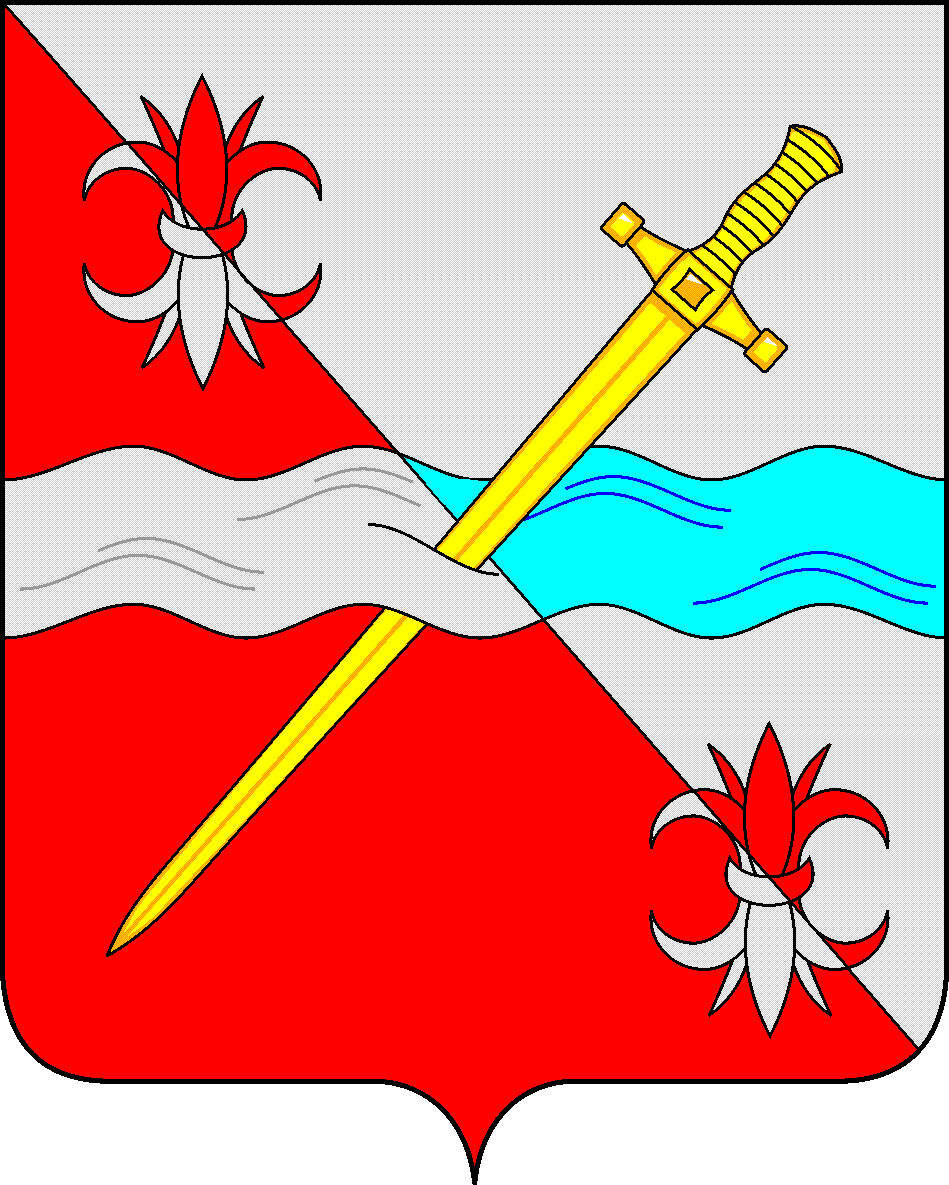 СОВЕТ депутатов Советского городского округа Ставропольского краяРЕШЕНИЕ25 апреля   2019 г.                                                                                           № 269г. ЗеленокумскОб установлении размера платы за содержание жилого помещения для собственников жилых помещений, которые не приняли решение о выборе способа управления многоквартирным домом, решение об установлении размера платы за содержание жилого помещения, а также по установлению  порядка определения предельных индексов  изменения размера такой платы   на территории Советского городского округа Ставропольского краяВ соответствии с Жилищным кодексом Российской Федерации, Федеральным законом от 06 октября 2003 года № 131-ФЗ «Об общих принципах организации местного самоуправления в Российской Федерации», приказом Министерства строительства и жилищно-коммунального хозяйства Российской Федерации от 6 апреля 2018 г. № 213/ пр «Об утверждении Методических рекомендаций по  установлению размера платы за содержание жилого помещения для собственников жилых помещений, которые не приняли решение о выборе способа управления многоквартирным домом, решение об установлении размера платы за содержание жилого помещения, а также по установлению  порядка  определения предельных индексов изменения  размера такой платы», постановлением Правительства Российской Федерации от 3 апреля 2013 г. № 290  «О минимальном перечне услуг и работ, необходимых для обеспечения надлежащего содержания общего имущества в многоквартирном доме, и порядке их оказания и выполнения», Уставом Совета Советского городского округа Ставропольского края, Совет депутатов Советского городского округа Ставропольского края РЕШИЛ:Установить размер платы за содержание жилого помещения для собственников жилых помещений, которые не приняли решение о выборе способа управления многоквартирным домом, решение об установлении размера платы за содержание жилого помещения, на территории Советского городского округа Ставропольского края согласно Приложению 1.Утвердить перечень и стоимость обязательных работ и услуг по содержанию и ремонту помещений в многоквартирном доме согласно Приложению 2.Ежегодно придельный индекс изменения размера платы за содержание жилого помещения для собственников жилых помещений, которые не приняли решение о выборе способа управления многоквартирным домом, решение об установлении размера платы за содержание жилого помещения определять равным индексу потребительских цен.4. Обнародовать настоящее постановление в форме размещения в сетевом издании – сайте муниципальных правовых актов Советского городского округа Ставропольского края и в муниципальных библиотеках.5. Настоящее постановление вступает в силу с даты официального обнародования в форме размещения в сетевом издании – сайте муниципальных правовых актов Советского городского округа Ставропольского краяГлава Советского городского округаСтавропольского края                                                                   С.Н. ВоронковПредседатель СоветаСоветского городского округаСтавропольского края                                                                        В.П. Немов                                                                                                                      Приложение 1                                                              к решению Совета депутатов                                                                 Советского городского округа                                                              Ставропольского края                                 от 25 апреля 2019 г. № 269Размер платыза содержание жилого помещения для собственников жилых помещений, которые не приняли решение о выборе способа управления многоквартирным домом, решение об установлении размера платы за содержание жилого помещения  на территории Советского городского округа Ставропольского краяПримечание:
1. Размер платы за содержание жилого помещения включает расходы по содержанию общего имущества в многоквартирном доме и техническому обслуживанию общих коммуникаций, технических устройств, технических помещений, а также содержание придомовой территории многоквартирного дома и расходы по управлению жилищным фондом.                                                             Приложение 2                                                              к решению Совета депутатов                                                                 Советского городского округа                                                              Ставропольского края                                 от 25 апреля 2019 г. № 269Перечень и стоимость обязательных работ и услуг по содержанию и ремонту помещений в многоквартирном доме                                                                                              руб./м2 общей площади жилого помещения в месяцN п/пТип многоквартирного домаРазмер платы за 1 м(2) общей площади жилого помещения в месяц, руб.1II - жилые дома с видами благоустройства: холодное водоснабжение и водоотведение, центральное отопление, электроснабжение, газоснабжение (отсутствуют лифты, горячее водоснабжение)15,0952III - жилые дома с видами благоустройства: холодное водоснабжение и водоотведение, индивидуальное отопление, газоснабжение, электроснабжение (отсутствуют лифты, центральное отопление, горячее водоснабжение)13,4813IV - жилые дома с видами благоустройства: холодное водоснабжение и водоотведение, печное отопление, электроснабжение, (отсутствуют лифты, центральное отопление, горячее водоснабжение, газоснабжение).13,4814V - жилые дома с видами благоустройства: электроснабжение, печное отопление (отсутствуют лифты, центральное отопление, горячее водоснабжение, газоснабжение, водоснабжение, водоотведение).11,553N п/пВиды работ и услугТип домаТип домаТип домаТип домаN п/пВиды работ и услугIIIIIIVV1Содержание и текущий ремонт помещений, в т.ч.10,5588,944888,944887,0171.1Техническое обслуживание водопроводной  и канализационной внутридомовой системы1,9287241,9287241,928724—1.2Техническое обслуживание наружного и внутридомового инженерного оборудования (теплоснабжения, электроснабжения)3,7461242,1332,1332,1331.3Содержание оперативно -диспетчерской службы4,883164,883164,883164,883162Содержание придомовой территории 2,12782,12782,12782,12783Расходы по управлению ЖФ2,408332,408332,408332,40833Установленный размер платы15,09513,48113,48111,553